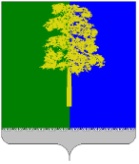 Муниципальное образование Кондинский районХанты-Мансийского автономного округа – ЮгрыАДМИНИСТРАЦИЯ КОНДИНСКОГО РАЙОНАРАСПОРЯЖЕНИЕВ соответствии с Федеральным законом от 30 декабря 2020 года № 489-ФЗ               «О молодежной политике в Российской Федерации», Законом Ханты-Мансийского автономного округа – Югры от 25 марта 2021 года № 18-оз «О регулировании отдельных отношений в сфере реализации молодежной политики в Ханты-Мансийском автономном округе – Югре», приказом Департамента образования и молодежной политики Ханты-Мансийского автономного округа – Югры от 29 мая 2020 года № 793 «Об утверждении рекомендуемых стандартных требований к работе органов местного самоуправления Ханты-Мансийского автономного округа – Югры, реализующих направления молодежной политики (Стандарт молодежной политики Ханты-Мансийского автономного округа – Югры)», на основании Методического пособия для руководителей и специалистов органов и учреждений в сфере молодежной политики «Стандарт учреждения молодежной политики», Устава муниципального автономного учреждения «Районный центр молодежных инициатив «Ориентир»:1. Утвердить Стандарт деятельности учреждения молодежной политики (приложение).2. Отделу молодежной политики администрации Кондинского района осуществлять координацию деятельности по применению Стандарта деятельности учреждения молодежной политики в муниципальном автономном учреждении «Районный центр молодежных инициатив «Ориентир».3. Распоряжение разместить на официальном сайте органов местного самоуправления Кондинского района.4. Распоряжение вступает в силу после его подписания.5. Контроль за выполнением распоряжения возложить на первого заместителя главы района А.В. Кривоногова.са/Банк документов/Распоряжения 2023Приложениек распоряжению администрации районаот 29.12.2023 № 768-рСтандарт деятельности учреждения молодежной политики(далее - Стандарт)Раздел I. Общие положенияСтандарт разработан в соответствии с действующим законодательством Российской Федерации и Ханты-Мансийского автономного округа – Югры (далее - автономный округ).Стандарт носит рекомендательный характер и может быть эффективной системой выполнения муниципальных работ учреждением молодежной политики (далее - Учреждение).Учреждение является субъектом обеспечения государственной молодежной политики на территории Кондинского района; создается в целях социализации подростков и молодежи Кондинского района, создания условий для их самореализации.Учреждение является юридическим лицом и осуществляет свою деятельность в соответствии с действующим в Российской Федерации, автономном округе законодательством и нормативно-правовыми актами государственных органов и органов местного самоуправления.Учредителем Учреждения является администрация Кондинского района.Учредитель финансирует Учреждение через муниципальное задание в объемах, необходимых для содержания помещений, штатов, обеспечения охраны и пожарной безопасности, приобретения оборудования в целях организации и осуществления уставной деятельности.Учреждение выполняет муниципальные работы для молодежи вне зависимости от пола, возраста, национальности, образования, политических убеждений, отношения к религии, социального положения.Учреждение выполняет муниципальные работы для молодежи в наиболее удобном для потребителей режиме.Учреждение выстраивает партнерские отношения с государственными, общественными, некоммерческими и коммерческими организациями, предприятиями, социальными, научными и учебными учреждениями, расположенными на территории автономного округа и Российской Федерации, для повышения эффективности и качества предоставляемых населению услуг.Деятельность Учреждения осуществляется исключительно для достижения уставных целей и не может подвергаться никаким видам политического, религиозного или коммерческого давления.Учреждение ежегодно предоставляет учредителю отчет о проделанной работе, качественных и количественных показателях эффективности деятельности, источниках и объемах полученных финансовых средств и их расходовании.В Стандарте используются следующие термины и понятия:1.12.1. Молодежь - это аудитория в возрасте от 14 до 35 лет с различными интересами, целями и стремлениями. При этом молодые люди привыкли к максимально широкому выбору. Чтобы учреждение молодежной политики было привлекательным и конкурентоспособным пространством, оно должно предлагать разные варианты возможностей молодым людям на любом отрезке их жизненного пути и в любой ситуации.1.12.2. Молодая семья - лица, состоящие в заключенном в установленном законодательством Российской Федерации порядке браке, в том числе воспитывающие ребенка (детей), либо лицо, являющееся единственным родителем (усыновителем) ребенка (детей), в возрасте до 35 лет включительно.1.12.3. Молодежная политика - комплекс мер нормативно-правового, финансово-экономического, организационно-управленческого, информационно-аналитического, кадрового, научного и иного характера, реализуемых на основе межведомственного взаимодействия федеральных органов государственной власти, органов государственной власти субъектов Российской Федерации, органов местного самоуправления при участии институтов гражданского общества, юридических лиц независимо от их организационно-правовых форм и граждан Российской Федерации, в том числе индивидуальных предпринимателей, и направленных на создание условий для развития молодежи, ее самореализации в различных сферах жизнедеятельности, на гражданско-патриотическое и духовно-нравственное воспитание молодых граждан в целях достижения устойчивого социально-экономического развития, глобальной конкурентоспособности, национальной безопасности Российской Федерации.1.12.3. Специалист по работе с молодежью - гражданин Российской Федерации, имеющий соответствующую профессиональную квалификацию, осуществляющий трудовую деятельность в инфраструктуре молодежной политики.1.12.4. Субъекты, осуществляющие деятельность в сфере молодежной политики, - молодежь, молодые семьи, молодежные общественные объединения, федеральные органы государственной власти, органы государственной власти субъектов Российской Федерации, органы местного самоуправления, иные органы и организации, в том числе объединения юридических лиц, работодателей, профессиональные союзы и их объединения, институты гражданского общества, редакции средств массовой информации, а также граждане, в том числе индивидуальные предприниматели, осуществляющие деятельность в сфере молодежной политики.1.12.5. Инфраструктура молодежной политики - система государственных, муниципальных организаций, иных юридических лиц независимо от организационно-правовых форм, индивидуальных предпринимателей и общественных объединений, обеспечивающих возможность оказания услуг и проведения мероприятий, направленных на улучшение социально-экономического положения и развитие молодежи, молодых семей, молодежных общественных объединений.1.12.6. Самореализация молодежи - применение молодыми гражданами Российской Федерации имеющихся у них способностей и приобретенных ими знаний, умений, навыков, компетенций и опыта в целях удовлетворения их потребностей в профессиональном, социальном и личном развитии.1.12.7. Досуг - система различных видов человеческой деятельности, ориентированной на реализацию разнообразных потребностей людей и осуществляемой в свободное время индивида. Отличительным качеством культурного досуга является его эмоциональная и просветительская окрашенность. Разновидности досуга, во-первых, это любительские занятия творчеством, активные формы межличностного и межгруппового общения, во-вторых, это пассивное потребление различных культурных мероприятий.1.12.8. Многофункциональный молодежный центр (далее - ММЦ) - это учреждение, являющееся универсальным молодежным центром, на инфраструктуре которого могут быть реализованы проекты и мероприятия всех направлений молодежной политики. ММЦ - это «точка притяжения» и ресурсная база для молодежи, молодежных и общественных объединений, команд и проектных групп, это инфраструктурная площадка для ведения необходимых направлений работы (патриотическое воспитание, добровольчество, творчество, проектный офис и так далее); место притяжения, развития и самореализации молодежных команд и «универсальный оператор» молодежных мероприятий и проектов.1.12.8. Муниципальный уровень ММЦ - отдельное здание с хорошей инфраструктурой и укомплектованностью материально-технической базы для реализации направлений молодежной политики, находящееся в районном центре, и набор мобильного оборудования и материально-технической базы для проведения мероприятий в сельской местности.1.12.9. Требования, предъявляемые при разработке и реализации проектов, программ, мероприятий для молодежи:предусматривать охват возрастных категорий: 14-18 лет, 18-22 года, 22-35 лет;предусматривать охват социальных групп: школьники, студенты профессиональных образовательных организаций и образовательных организаций высшего образования, работающая и неработающая молодежь;использовать инновационные образовательные технологии, способствующие формированию у молодежи мотивации к дополнительному, неформальному образованию и самообразованию;обеспечивать качественное информационное освещение мероприятий молодежной политики, используя новые информационные технологии;ежегодно актуализировать планы проводимых мероприятий (с учетом утвержденных положений о проведении Всероссийских и региональных мероприятий, в части обеспечения участия молодежи муниципального образования), с учетом системы ключевых показателей, утвержденных приказом Федерального агентства по делам молодежи (Росмолодежь) и приказом Департамента молодежной политики, гражданских инициатив и внешних связей автономного округа.Раздел II. Цель, задачи и основные направления деятельности ММЦ2.1. Основная цель деятельности ММЦ - социализация подростков и молодежи Кондинского района, создание условий для их самореализации.2.2. Для достижения поставленной цели ММЦ осуществляет следующие виды деятельности:2.2.1. Взаимодействие с поселковыми, районными, окружными, региональными, межрегиональными, всероссийскими, международными организациями, учреждениями, центрами и общественными объединениями, осуществляющими программы молодежной политики.2.2.2. Участие в поселковых, районных, окружных региональных, межрегиональных, всероссийских, международных мероприятиях пропагандирующих гражданственность и патриотизм у подростков и молодежи.2.2.3. Организация и проведение семинаров по повышению квалификации специалистов работающих в сфере молодежной политики  автономного округа.2.2.4. Проведение методических разработок, социологических и психологических исследований в сфере молодежной политики. 2.2.5. Содействие учреждениям в организации и проведении патриотических дискуссии, «Уроков мужества», проведение викторин по истории России с использованием электронных средств массовой информации, проведении тематических бесед, диспутов, вечеров по формированию гражданственности и активной жизненной позиции молодежи Кондинского района.2.2.6. Организация и проведение военно-спортивных, туристских, лидерских, экологических лагерей и лагерей со сменами различной направленности.2.2.7. Организация и проведение военно-спортивных игр, туристско-краеведческих, экологических и поисковых экспедиций, учебно-тренировочных сборов, походов по местам Боевой Славы.2.2.8. Организация и проведение соревнований по военно-прикладным, спортивно-техническим, туристским видам спорта.2.2.9. Предоставление информации о молодежи и для молодежи.2.2.10. Подготовка молодежи к жизни и работе в информационном обществе.2.2.11. Организация временной трудозанятости подростков и молодежи на базе учреждений и предприятий Кондинского района. 2.2.12. Профориентационная работа с подростками и молодежью Кондинского района. 2.2.13. Проведение профилактической работы с несовершеннолетними и их семьями посредством аналитической деятельности. 2.2.14. Оказание квалифицированной юридической и психологической помощи несовершеннолетним и их семьям.2.2.15. Содействие трудоустройству несовершеннолетних граждан, выпускников профессиональных учреждений, организация практики студентов, взаимодействие с работодателями и казенным учреждением автономного округа «Междуреченский центр занятости населения».2.2.16. Организация и проведение культурно-массовых мероприятий, акций, конкурсов, фестивалей, тренингов, семинаров, конференций пропагандирующих государственную и муниципальную символику, гражданственность и патриотизм, здоровый образ жизни, спортивные виды отдыха и туризма, а также проведение мероприятий направленных на межнациональное согласие и сотрудничество2.2.17. Организация и проведение семинаров, тренингов для подростков и молодежи Кондинского района в рамках деятельности учреждения.2.2.18. Реализация национальных проектов в рамках переданных администрацией Кондинского района полномочий, в установленном порядке.2.2.19. Привлечение ученых специалистов, формирование временных творческих коллективов для выполнения работ по договорной основе.2.2.20. Создание и управление материально-технической базы учреждения.2.2.21. Организация волонтерского движения, в том числе деятельность по патронажу лиц с ограниченными возможностями здоровья (из числа молодежи) и находящихся в трудной жизненной ситуации (лиц, освободившихся из мест лишения свободы).2.2.22. Проведение культурно-массовых мероприятий направленных на предупреждение безнадзорности, беспризорности, правонарушений и антиобщественных действий несовершеннолетних. Раздел Ш. Организация деятельности ММЦ3.1. ММЦ организует свою деятельность в соответствии с планом финансово-хозяйственной деятельности и муниципальному заданию Учредителя.3.2. ММЦ строит свои отношения с другими организациями и гражданами во всех сферах хозяйственной деятельности на основе договоров, контрактов. ММЦ свободно в выборе предмета и содержания договоров, контрактов, любых форм хозяйственных взаимоотношений, которые не противоречат законодательству Российской Федерации и Стандурту.3.3. Обеспечение ММЦ, в том числе:базовое инфраструктурное обеспечение ММЦ (зона ожидания / гардероб; зона для приема пищи / кофейня / фудкорт / мини-кухня; бэк-офис сотрудников; досуговая зона (кресла-мешки / кресла / стулья, мобильные столы / столы-трансформеры, wi-fi, экран, колонки, ноутбук, игры; многофункциональное трансформируемое пространство для работы молодых людей и команд; учебные аудитории и помещения для мастерских / творческих студий / коворкингов; актовый зал; студия звуко- и видеозаписи, фотостудия; складское помещение для хранения инвентаря и расходников;базовое кадровое (профессиональное) обеспечение (руководитель учреждения, методическая служба; техническая служба; специалисты по работе с молодежью (в том числе кураторы направлений и руководители клубов); специалист по работе с грантовыми конкурсами, специалист по сопровождению Общероссийского общественно-государственного движения детей и молодежи «Движение первых», педагог-психолог/ психолог; хозяйственные, технические специалисты и работники, а также юрист, бухгалтер, IT-специалист, специалист по закупкам могут быть вынесены на аутсорсинг);3.4. Предметом деятельности ММЦ является:3.4.1. Организация содержательного досуга подростков и молодежи по месту жительства (наименование работы: «Организация досуга детей, подростков и молодежи»):постоянно действующие форматы (профильные мастерские, клубы, кружки; статус резидента для сообщества - первичное отделение Общероссийского общественно-государственного движения детей и молодежи «Движение первых»);инфраструктурные продукты (досуговая зона для свободного общения, игр; использование инфраструктуры ММЦ для работы проектных команд и проведения мероприятий молодежными объединениями и сообществами; организационно-техническое сопровождение молодежных мероприятий (технический специалист по звуку, свету и прочее, типовые райдеры, типовые организационные модели проведения мероприятий, чек-листы и так далее); оборудованные помещения для резидентства молодежных объединений с особыми требованиями к инфраструктуре (художники, танцевальные коллективы, музыкальные коллективы, театральные коллективы и прочее), использование складского помещения для хранения оборудования и материалов).Продолжительность рабочего времени работников определяется в соответствии с Трудовым кодексом Российской Федерации, нормативными правовыми актами, уставом и трудовым распорядком учреждения. Ответственность за разработку и пересмотр нормирования труда в учреждении несет работодатель.Рекомендуемая продолжительность занятий в кружках и секциях, клубах и любительских объединениях устанавливается руководителем ММЦ с учетом возрастных особенностей участников:Показатели, характеризующие объем:Показатели, характеризующие качество работы «Организация досуга детей, подростков и молодежи»:Показатели, характеризующие объем работы «Организация досуга детей, подростков и молодежи»:3.4.2. Проведение мероприятий для молодежи. Наименование работы: «Организация мероприятий в сфере молодежной политики, направленных на гражданское и патриотическое воспитание молодежи, воспитание толерантности в молодежной среде, формирование правовых, культурных и нравственных ценностей среди молодежи».Показатели, характеризующие объем:Показатели, характеризующие качество работы:Показатели, характеризующие объем работы:Наименование работы: «Организация мероприятий в сфере молодежной политики, направленных на вовлечение молодежи в инновационную, предпринимательскую, добровольческую деятельность, а также на развитие гражданской активности молодежи и формирование здорового образа жизни».Показатели, характеризующие объем:Показатели, характеризующие качество работы:Показатели, характеризующие объем работы:Основные продукты для молодежи:информационные продукты (актуальная база возможностей участия в молодежных мероприятиях; база некоммерческой организации, объединений, сообществ, партнеров и их ресурсов для поиска ресурсов под проект/мероприятие; информационные ресурсы с возможностью регистрации мероприятий, афишей мероприятий, фирменный стиль, наружная реклама, аккаунты в социальных сетях, визитные карточки, промоматериалы);консультационные продукты (поддержка и помощь по вопросам привлечения грантов и сдачи грантовой отчетности; консультации по вопросам участия в форумах, профильных лагерных сменах, мероприятиях и тому подобное; консультации по вопросам получения социальных услуг и социальной помощи; консультации семей и родителей по вопросам детско-родительских отношений; консультации по вопросам самоопределения, профориентации, трудоустройства; менторская поддержка по масштабированию проектов, развитию команд, объединений, поиску партнеров для реализации проектов и мероприятий);мероприятия (встречи с интересными людьми; мероприятия для актива ММЦ, молодежных объединений и команд; локальные досуговые мероприятия для актива; массовые социальные акции (экологические акции, акции в честь памятных дат, волонтерские акции и прочее); массовые культурно-досуговые и спортивные мероприятия (фестивали, концерты, маркеты, соревнования, выставки и прочее); просветительские и образовательные мероприятия (лектории, мастер-классы, тренинги и прочее); творческие конкурсы; мероприятия для профориентации).3.4.3. Также ММЦ может осуществлять внебюджетную деятельность (организация и проведение мероприятий на инфраструктуре центра; производство фото- и видеоконтента под коммерческий заказ; организация коммерческих мероприятий с платным входом (концерты, спектакли, тренинги); платные консультационные услуги специалистов (психологическое консультирование и прочее).Раздел V. Оценка эффективности работы ММЦУчет проведения мероприятий для молодежиЖурнал учета занятий в кружках и секциях, клубах и любительских объединениях(наименование ________________________________________)(Ф.И.О. руководителя)на  _________ годНазвание учреждения	__________________Данные о руководителе Расписание занятий(годовое)Учет посещений занятийза 	месяцПлан работы занятий в кружках и секциях, клубах и любительских объединениях(наименование ________________________________________)План мероприятий в кружках и секциях, клубах и любительских объединениях(наименование ________________________________________)Данные об участникахОтчет работы в кружках и секциях, клубах и любительских объединениях(наименование ________________________________________)за ____ год(текстовой анализ деятельности, положительные/отрицательные моменты)Директору(наименование) (Ф.И.О. заявителя)ЗаявлениеПрошу принять меня в ______________________________________________________(наименование кружка, секции, клуба, любительского объединения)Сообщаю следующие сведения:С условиями участия в клубном формировании ознакомлен(а). «____» ________________ 20__ г._________________    ______________________(подпись, Ф.И.О. прописью полностью)СОГЛАСИЕродителя (законного представителя) несовершеннолетнего участника на обработку персональных данных для участия в кружке, секции, клубе, любительском объединении ММЦ(наименование _______________) 	(далее - ___________________)Я ________________________________________________________________________(Ф.И.О. полностью, год рождения) в соответствии со статьей 9 Федерального закона от 27 июля 2006 года № 152-ФЗ «О персональных данных», зарегистрирован по адресу: (документ, удостоверяющий личность) (№, сведения о дате выдачи документа и выдавшем его органе) являясь родителем (законным представителем) (нужное подчеркнуть) (Ф.И.О. подопечного полностью, год рождения) в целях участия моего ребенка (опекаемого) в клубном формировании, даю согласие ________________________________________________________________________(название ММЦ)(далее - ММЦ), находящемуся по адресу: ___________________________________________,на осуществление любых действий в отношении моих персональных данных и персональных данных моего ребенка, которые необходимы или желаемы для достижения указанных выше целей, включая (без ограничения) сбор, систематизацию, накопление, хранение, уточнение (обновление, изменение), использование, распространение (в том числе передачу третьим лицам - в соответствии с действующим законодательством), обезличивание, блокирование, а также осуществление любых иных действий с персональными данными, предусмотренных Федеральным законом от 27 июля 2006 года № 152-ФЗ «О персональных данных».Перечень моих персональных данных и персональных данных моего ребенка, на обработку которых я даю согласие: данные о фамилии, имени, отчестве, месте проживания (регистрации) (индекс, город, район, улица, номер дома, номер квартиры), месте учебы, работы, должности, имеющихся ограничениях возможности здоровья, контактные данные (телефон, электронная почта), паспортные данные (серия, номер, кем и когда выдан).Условия участия в кружке, секции, клубе, любительском объединении мне понятны.Я согласен(а), что следующие сведения о моем ребенке (опекаемом): «фамилия, имя, отчество, место проживания (регистрации), кантатные данные (телефон, электронная почта), паспортные данные (серия, номер, кем и когда выдан) либо могут быть переданы, по требованию, в государственные органы, отвечающие за сбор, начисление и уплату налогов в бюджет, в соответствии с действующим налоговым законодательством Российской Федерации.Я согласен(а), что следующие сведения о моем ребенке (опекаемом): «фамилия, имя, отчество, возрастная категория, название образовательной (культурно-досуговой) организации, результат участия» могут быть указаны в дипломах об участии в мероприятиях, организуемых ММЦ.Я согласен(а), что следующие сведения о моем ребенке (опекаемом): «фамилия, имя, отчество, возрастная категория, название образовательной (культурно-досуговой) организации, результат участия, фото-видеоматериалы работ» могут быть размещены в печатных, электронных изданиях, в средствах массовой информации, на официальном сайте и социальных сетях ММЦ в списках участников и победителей мероприятий.Настоящее согласие вступает в силу с момента его подписания и может быть отозвано в любой момент по моему письменному заявлению.«____» ________________ 20__ г._________________    ______________________(подпись, Ф.И.О. прописью полностью)от 29 декабря 2023 года№ 768-рпгт. МеждуреченскийОб утверждении Стандарта деятельности  учреждения молодежной политикиГлава районаА.А.МухинВозраст участниковПериодичностьПродолжительностьСредний и старший школьный возраст2, 3 раза в неделю1,5 академических часа с перерывом 10 минутВзрослые2, 3 раза в неделю1,5 академических часа с перерывом 10 минутКоличество участников кружков и секций, клубов и любительских объединенийЧеловек385Количество жалоб на качество выполняемой муниципальной работыЕд.0Количество кружков и секций, клубов и любительских объединенийЕд.20Количество подростков и молодежи, охваченных мероприятиямиЧел.6 000 (в том числе 80 чел. передается на социально ориентированные некоммерческие организации)Количество жалоб на качество выполняемой муниципальной работыЕд.0Количество мероприятийЕд.75 (в том числе 1 мероприятие передается на социально ориентированные некоммерческие организации)Количество подростков и молодежи, охваченных мероприятиямиЧел.1 860 (в том числе 74 чел. передается на социально ориентированные некоммерческие организации)Отсутствие обоснованных жалоб на качество оказания услугиЕд.100%Количество мероприятийЕд.25 (в том числе 1 мероприятие передается на социально ориентированные некоммерческие организации)№п/пМесяц, число, часы проведения мероприятияНазвание, форма мероприятияМестопроведениямероприятияКоличество присутствующихКоличество присутствующихКоличество присутствующихКоличество присутствующихНаличие / отсутствие жалоб№п/пМесяц, число, часы проведения мероприятияНазвание, форма мероприятияМестопроведениямероприятиядо 14 летот 14-35 летстарше 35 летобщее количествоНаличие / отсутствие жалоб123456789Фамилия, имя, отчество:Дата и место рождения:Образование:Место основной (штатной) работы, должность:Стаж работы (по основному месту):Домашний адрес:Контактная информация (телефон,                   e-mail):ПонедельникВторникСредаЧетвергПятницаСубботаВоскресенье№п/пФамилия, имя участникаДата занятийДата занятийДата занятийДата занятийДата занятийДата занятийДата занятийДата занятийДата занятийДата занятийДата занятийДата занятийДата занятийДата занятийДата занятийДата занятийДата занятийДата занятийДата занятийДата занятийДата занятийДата занятийДата занятий№п/пФамилия, имя участникаДатазанятияТема занятий (краткое содержание занятия)КоличествоакадемическихчасовПодписьруководителя№п/пНазвание мероприятияДата,периодповеденияМестопроведенияКоличествозрителейИтого№Ф.И.О. участниковДатарожденияМесто работы или учебыДомашний адрес, телефонДанные родителей: Ф.И.О., контактный телефон (для несовершеннолетних участников)1.Фамилия, имя, отчество участника ______________________________________________Фамилия, имя, отчество участника ______________________________________________________________________________________________________________________________________________________________________________________________________2.Дата рождения «____» ________________ ____г.3.Место работы _______________________________________________________________Место работы _______________________________________________________________4.Домашний адрес _____________________________________________________________Домашний адрес _____________________________________________________________5.Телефон участника (домашний, сотовый) ________________________________________Телефон участника (домашний, сотовый) ________________________________________6.Наличие хронических заболеваний для возможности оказания экстренной помощи __________________________________________________________________Наличие хронических заболеваний для возможности оказания экстренной помощи __________________________________________________________________